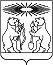 О внесении изменений в постановление администрации Северо-Енисейского района «Об утверждении Положения об удостоверении члена административной комиссии Северо-Енисейского района» В целях уточнения положений акта, руководствуясь Законами Красноярского края от 23.04.2009 № 8-3168 «Об административных комиссиях в Красноярском крае», от 23.04.2009 № 8-3170 «О наделении органов местного самоуправления муниципальных образований края государственными полномочиями по созданию и обеспечению деятельности административных комиссий», решением Северо-Енисейского районного Совета депутатов от 05.10.2020 № 6-2 «О создании административной комиссии Северо-Енисейского района», ст. 34 Устава Северо-Енисейского района, ПОСТАНОВЛЯЮ:1. Внести в постановление администрации Северо-Енисейского района от 25.10.2013 № 555- п «Об утверждении Положения об удостоверении члена административной комиссии Северо-Енисейского района» (в редакции постановления администрации Северо-Енисейского района 28.06.2021 № 273-п) (далее–постановление) следующие изменения:1) в пункте 2 постановления слова «А.Н. Рябцева» исключить;2) в приложении к постановлению, именуемом «Положение об удостоверении члена административной комиссии»:а) в пункте 1 слова «является документом, подтверждающим его полномочия.» заменить словами «подтверждает его полномочия, как члена административной комиссии.»;б) в пункте 6 после слов «удостоверение подлежит возврату» дополнить словами «ответственному секретарю административной комиссии».2. Настоящее постановление вступает в силу со дня его официального опубликования в газете «Северо-Енисейский вестник» и подлежит размещению на официальном сайте Северо-Енисейского района в информационно-телекоммуникационной сети «Интернет» (www.admse.ru).Глава Северо-Енисейского района						А.Н. РябцевАДМИНИСТРАЦИЯ СЕВЕРО-ЕНИСЕЙСКОГО РАЙОНА ПОСТАНОВЛЕНИЕАДМИНИСТРАЦИЯ СЕВЕРО-ЕНИСЕЙСКОГО РАЙОНА ПОСТАНОВЛЕНИЕ«18» января 2023 г.№ 23-пгп Северо-Енисейскийгп Северо-Енисейский